Equatorial GuineaEquatorial GuineaEquatorial GuineaEquatorial GuineaSeptember 2029September 2029September 2029September 2029SundayMondayTuesdayWednesdayThursdayFridaySaturday123456789101112131415161718192021222324252627282930NOTES: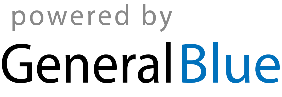 